TIK DETYRA PER KRIJIM E NJE FAKTURE DUKE U BAZUAR NE HAPAT E ME POSHTEMKujdes te dhenat duhet te jen  sakt neper adresat e shenuara!Te hapet nje dokument ne MS Excel 2007, dhe te ruhet ne Documents?Ne fleten e pare te krijohet nje Faktur sipas udhzimeve te me poshtme:Ne qelulen A3 te shenohet “Nr”, Ne  B3 te shenohet “Pershkrimi”, Ne C3 te shenohet “Sasia”,  Ne qelulen D3 “Qmimi”,  Ne qelulen E3 te shenohet “Shuma”?, Ne F3 te shenohet “TVSH”, ne qlulen G3 te shenohet “Totali”.Prej qelules A4 deri te A10 te shenohen numrat rendor prej 1 deri ne 7?Ne qelulen B4 deri te B10 te shenohen artikuj te ndryshem si:  “Laptopa, mausa, monitora, CD, Kabllo, USB, dhe Tavolina.Ne qelulen C4 deri C10 te shenohen sasit e blera “25, 27, 30, 100, 20, 10, 25”?Ne Qelulen D4 drri D10 te shenohen qmimet e produkteve “550, 5, 50, 0.70, 2.50, 15, 45”?Ne qelulen E4 te shenohet formula   shumen“=C4*D4”?Ne qelulen F4 te shenohet formula per gjetjen e TVSH “=E4*0.16”? Ne qelun G4 te shenohet formula per totalin “=E4+F4?Kopjoni formulat e me poshtme duke terhequr skaj e djath posht te qelules me tastin e majt te mausit .
Nga qelula E4 deri te E10
 Nga qelula F4 deri te F10
Nga qelula G4 deri te G10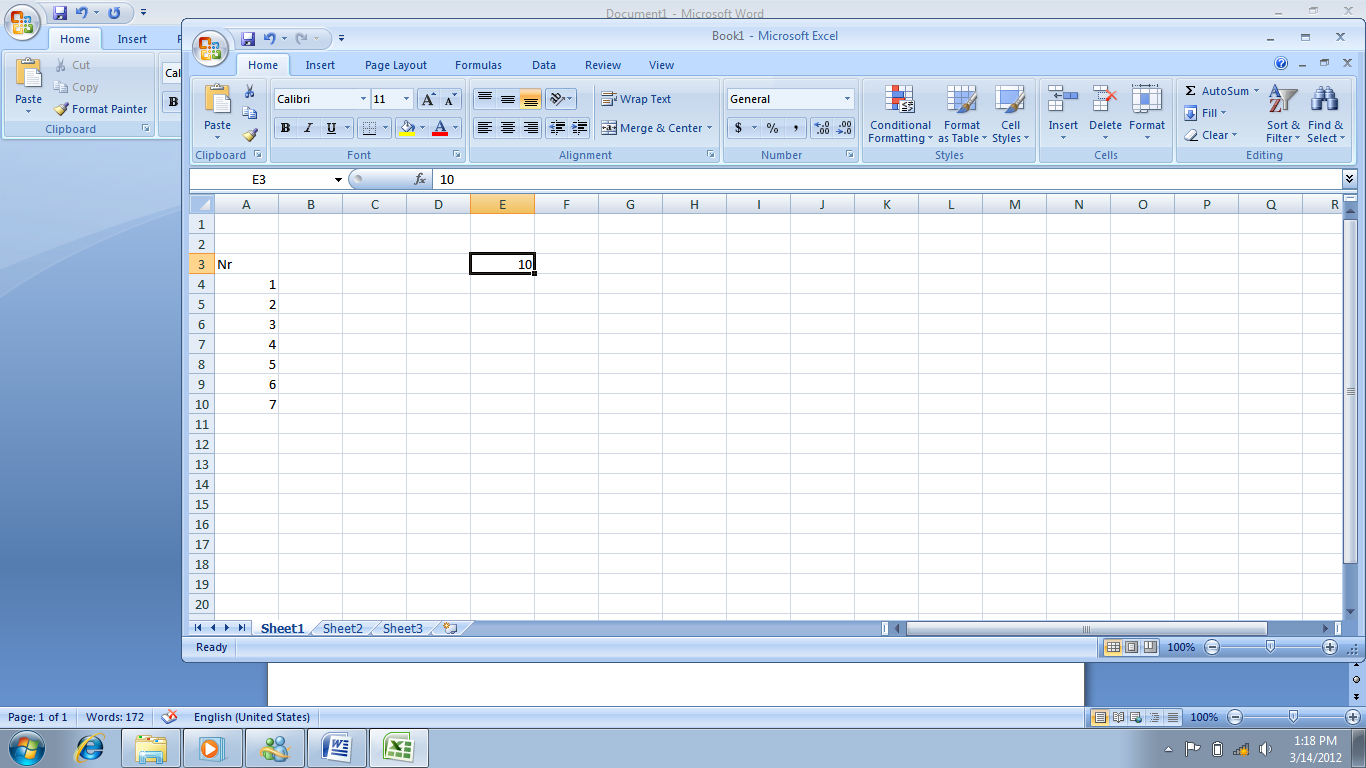 Te selektohen qelulat nga A3 deri ne G10 pastaj vendosni kornizat  tek opsioni  Botton Border qe gjindet te menya Home saksisht tek nenmenya Paragraph.Selektoni qelulat nga A3 deri te G3 dhe mbusheni me ngjyr te kaltert.Selekto qelulat A11, B11, C11, D11 dhe bashkoj me opsioni Merge&Centre qe gjindet tek menya Home, pastaj ne ket qelul te bashkuar shenoni “GJITHSEJT”.Ne  qelulen E11 shenoni formulen per mbledhjen e gjithsejt shumes “=E4+E5+E6+E7+E8+E9+E10” .Ne qelulen F11 sheno formulen per mbledhjen e gjithsejt TVSH “=F4+F5+F6+F7+F8+F9+F10”Ne qelulen G11 sheno fomulen per mbledhjen e totalit “=G4+G5+G6+G7+G8+G9+G10”Ne qelulen A1 shenoni emrin tuaj me shkronja KAPITALE, madhsia e shkronjave  14  ngjyra e tekstit e kalter, dhe trashesoni me Bolld.Ne qelulen  D2 te shenoni emrin “Faktura”me shkronja KAPITALE formati 14, ngjyra e kaltert, me bold.Teksti I faktures te jet me formatin 12, ngjyra e zezë